Зарегистрировано в Главном правовом управлении Администрации Губернатора и Правительства Орловской области 15 апреля 2024 г. N 180/2024ДЕПАРТАМЕНТ КУЛЬТУРЫ ОРЛОВСКОЙ ОБЛАСТИПРИКАЗот 11 апреля 2024 г. N 139ОБ УТВЕРЖДЕНИИ ПОЛОЖЕНИЯИ СОСТАВА РЕГИОНАЛЬНОГО ЭКСПЕРТНОГО СОВЕТАПО ОБЪЕКТАМ НЕМАТЕРИАЛЬНОГО ЭТНОКУЛЬТУРНОГО ДОСТОЯНИЯОРЛОВСКОЙ ОБЛАСТИВ соответствии с Федеральным законом от 20 октября 2022 года N 402-ФЗ "О нематериальном этнокультурном достоянии Российской Федерации" и в целях организации работы по выявлению, изучению, учету, актуализации, сохранению и популяризации объектов нематериального этнокультурного достояния Орловской области приказываю:1. Утвердить Положение о региональном экспертном совете по объектам нематериального этнокультурного достояния Орловской области согласно приложению 1 к настоящему приказу.2. Утвердить состав регионального экспертного совета по объектам нематериального этнокультурного достояния Орловской области согласно приложению 2 к настоящему приказу.3. Контроль за исполнением настоящего приказа оставляю за собой.Член Правительства Орловской области -руководитель Департамента культурыОрловской областиН.П.ГЕОРГИЕВАПриложение 1к приказуДепартамента культурыОрловской областиот 11 апреля 2024 г. N 139ПОЛОЖЕНИЕО РЕГИОНАЛЬНОМ ЭКСПЕРТНОМ СОВЕТЕ ПО ОБЪЕКТАМНЕМАТЕРИАЛЬНОГО ЭТНОКУЛЬТУРНОГО ДОСТОЯНИЯ ОРЛОВСКОЙ ОБЛАСТИI. Общие положения1.1. Региональный экспертный совет по объектам нематериального этнокультурного достояния Орловской области (далее - Совет) - постоянно действующий совещательный коллегиальный орган, созданный при Департаменте культуры Орловской области (далее - Департамент), решения (заключения) которого являются основанием для внесения сведений об объектах нематериального этнокультурного достояния Орловской области в региональный реестр объектов нематериального этнокультурного достояния Орловской области (далее - Реестр) и рекомендацией для направления (включения) сведений об отдельных объектах нематериального этнокультурного достояния Орловской области в федеральный государственный реестр объектов нематериального этнокультурного достояния Российской Федерации.1.2. Настоящее Положение о Совете (далее - Положение) определяет основные принципы деятельности, состав и структуру Совета, его полномочия, порядок работы и принятия решений.1.3. Совет создается, реорганизуется и прекращает свою деятельность на основании решения Департамента, оформленного в виде приказа. Изменения в настоящее Положение вносятся на основании приказа Департамента и по согласованию действующего состава Совета.1.4. Решения (заключения) Совета оформляются в виде протокола. Протокол Совета оформляется в течение 5 рабочих дней с даты его проведения и подписывается председателем и секретарем Совета.II. Принципы деятельности Совета2.1. Презумпция сохранности объектов нематериального этнокультурного достояния;2.2. Научная обоснованность, объективность и законность;2.3. Достоверность и полнота информации;2.4. Независимость членов Совета;2.5. Публичность и гласность.III. Состав и структура Совета3.1. Персональный и численный состав Совета утверждаются приказом Департамента культуры Орловской области (по согласованию с каждым из членов Совета). Руководство работой Совета осуществляет председатель. Решение о дате проведения заседания Совета принимается председателем Совета. Члены Совета извещаются о дате, времени и месте проведения заседания не позднее чем за пять календарных дней до назначенной даты. Заместитель председателя Совета контролирует выполнение решений Совета, в отсутствие председателя Совета исполняет его функции и обязанности.3.2. Организационно-документационное обеспечение деятельности Совета осуществляет его секретарь. В отсутствие секретаря Совета на заседании его полномочия осуществляет другой член Совета по решению председателя Совета, а в его отсутствие - по решению заместителя председателя Совета.3.3. В состав Совета входят квалифицированные специалисты в сфере истории, этнологии и этнографии, фольклористики, искусствоведения, музыки, хореографии, культурологии, истории и теории культуры, библиотечные работники, музейные работники, деятели культуры, хранители традиций, представители государственных органов, носители родного языка коренных малочисленных народов Орловской области и иные лица, задействованные в области охраны, сохранения и использования объектов нематериального этнокультурного достояния.3.4. На заседаниях Совета могут присутствовать представители органов местного самоуправления, общественных организаций, физические и юридические лица по вопросам, затрагивающих их интересы.3.5. Заседания Совета проводятся по мере необходимости, но не реже 2 (двух) раз в год. Заседание Совета правомочно, если в нем принимает участие не менее половины от общего числа его членов.3.6. Организационно-техническое обеспечение заседаний Совета осуществляет бюджетное учреждение культуры Орловской области "Орловский областной центр народного творчества" (далее - БУК ОО "ООЦНТ").IV. Полномочия Совета4.1. Организация и проведение заседаний по рассмотрению и экспертизе заявлений о включении объектов нематериального этнокультурного достояния в региональный реестр объектов нематериального этнокультурного достояния Орловской области (далее - Реестр).4.2. Принятие решения о включении объекта в Реестр либо об отказе включении объекта в Реестр, либо о допуске объекта при условии доработки документов.4.3. Подготовка рекомендаций для направления отдельных объектов нематериального этнокультурного достояния Орловской области, представляющих особую историческую, культурную и научную ценность для истории и культуры Российской Федерации, для включения их в федеральный государственный реестр объектов нематериального этнокультурного достояния Российской Федерации.4.4. Обеспечение единого научно-методического подхода к описанию (декларированию) объектов нематериального этнокультурного достояния Орловской области, консультативного сопровождения деятельности Департамента в вопросах выявления, изучения, актуализации, сохранения и популяризации объектов нематериального этнокультурного достояния в Орловской области, методической помощи государственным и муниципальным учреждениям культуры Орловской области в вопросах выявления, изучения, описания, актуализации, сохранения и популяризации объектов нематериального этнокультурного достояния Орловской области.4.5. Полномочия председателя Совета:4.5.1. Организует работу Совета.4.5.2. Назначает дату проведения заседания и проводит заседания Совета по мере поступления заявлений.4.5.3. Обеспечивает контроль за формированием и ведением Реестра, актуальностью сведений об объектах нематериального этнокультурного достояния Орловской области в Реестре.4.6. Секретарь Совета:4.6.1. В соответствии с Положением о Реестре принимает, фиксирует и проверяет заявления.4.6.2. В соответствии с Положением о Реестре подготавливает и направляет заявителю уведомление о принятии заявления к рассмотрению и сроке проведения заседания Совета либо об отказе в рассмотрении заявления в связи с несоответствием установленной форме и неполным пакетом документов.4.6.3. В случае принятия и допуске заявления к рассмотрению и назначении даты проведения заседания Совета направляет членам Совета документы и информирует их о дате, времени и месте проведения заседания.4.6.4 Ведет, оформляет и подписывает протоколы заседания Совета.4.6.5 Обеспечивает хранение заявлений, протоколов заседания и иных документов Совета, подготовку выписок из протоколов (при необходимости и по запросам Департамента).4.6.6 В соответствии с Положением о Реестре подготавливает и направляет Заявителю уведомление о принятом решении Совета.V. Порядок работы и принятия решений5.1. Заседание Совета является правомочным при участии в нем не менее половины членов Совета от общего числа ее членов. Решение (заключение) Совета принимается на его заседании большинством голосов от установленного числа его членов. При равенстве голосов голос председателя Совета является решающим. Заседание Совета допускается проводить дистанционно в удаленном интерактивном режиме (видеоконференция и другие способы, позволяющие установить аудиовизуальный интерактивный контакт участников заседания). Голоса членов Совета, участвующих в заседании дистанционно, являются действующими и равноправными.5.2. С целью исключения конфликта интересов при рассмотрении заявления и (или) иного вопроса, касающегося лично члена Совета или организации, в которой он трудоустроен (осуществляет деятельность), данный член участвует в заседании Совета без права голоса.5.3. Для всестороннего и объективного рассмотрения заявления о включении в Реестр объекта, обладающего признаками объекта нематериального этнокультурного достояния Орловской области, председатель Совета:5.3.1. Определяет руководителя рабочей группы по рассматриваемому вопросу из числа состава Совета.5.3.2. При необходимости приглашает заявителя (представителя заявителя) для презентации объекта, обладающего признаками объекта нематериального этнокультурного достояния Орловской области, и дачи комментариев (пояснений) на вопросы (замечания) членов Совета.5.4. По итогам рассмотрения заявления о включении в Реестр объекта, обладающего признаками объекта нематериального этнокультурного достояния Орловской области, Совет принимает решение (заключение):5.4.1. О включении объекта, обладающего признаками объектов нематериального этнокультурного достояния Орловской области, в Реестр.5.4.2. Об отказе включения объекта, обладающего признаками объектов нематериального этнокультурного достояния Орловской области, в Реестр.5.4.3. О допуске объекта, обладающего признаками объектов нематериального этнокультурного достояния Орловской области, в Реестр, при условии:доработки документов заявителем и исправления замечаний Совета;доказательного и обоснованного (документального) подтверждения соответствия объекта критериям отбора объектов нематериального этнокультурного достояния для включения в Реестр.5.5. Форма экспертного заключения разрабатывается Советом и утверждается на первом заседании.5.6. Заявитель, не согласный с решением (заключением) Совета, в течение 5 рабочих дней с даты получения уведомления имеет право направить в Департамент письменные возражения и замечания на решение (заключение) Совета.Приложение 2к приказуДепартамента культурыОрловской областиот 11 апреля 2024 г. N 139СОСТАВРЕГИОНАЛЬНОГО ЭКСПЕРТНОГО СОВЕТАПО ОБЪЕКТАМ НЕМАТЕРИАЛЬНОГО ЭТНОКУЛЬТУРНОГО ДОСТОЯНИЯОРЛОВСКОЙ ОБЛАСТИ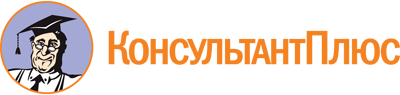 Приказ Департамента культуры Орловской области от 11.04.2024 N 139
"Об утверждении Положения и состава регионального экспертного совета по объектам нематериального этнокультурного достояния Орловской области"
(Зарегистрировано в Главном правовом управлении Администрации Губернатора и Правительства Орловской области 15.04.2024 N 180/2024)Документ предоставлен КонсультантПлюс

www.consultant.ru

Дата сохранения: 16.06.2024
 ГеоргиеваНаталья Петровна-член Правительства Орловской области - руководитель Департамента культуры Орловской области, председатель советаКосаревСергей Михайлович-заместитель руководителя Департамента - начальник управления по музейно-выставочной и проектной деятельности Департамента культуры Орловской области, заместитель председателя советаЧерногороваВалентина Николаевна-ведущий методист по нематериальному культурному наследию бюджетного учреждения культуры Орловской области "Орловский областной центр народного творчества", секретарь совета (по согласованию)БеляеваМарина Николаевна-руководитель фольклорного ансамбля "Разноцветье" (по согласованию)ВеликасоваЕлена Владимировна-мастер производственного обучения муниципального бюджетного учреждения дополнительного образования "Орловская детская школа изобразительных искусств и ремесел", Народный мастер Орловской области (по согласованию)ДемичеваВера Васильевна-преподаватель муниципального бюджетного учреждения дополнительного образования "Орловская детская школа изобразительных искусств и ремесел", Народный мастер России (по согласованию)ЛеоноваБэла Арсеновна-заведующий кафедрой культурного наследия федерального государственного бюджетного образовательного учреждения высшего образования "Орловский государственный институт культуры" (по согласованию)МасловаТатьяна Александровна-преподаватель муниципального бюджетного учреждения дополнительного образования "Орловская детская школа изобразительных искусств и ремесел", Народный мастер России (по согласованию)РябинкинЮрий Сергеевич-мастер производственного обучения бюджетного профессионального общеобразовательного учреждения Орловской области "Орловский реставрационно-строительный техникум" (по согласованию)СеменоваМария Алексеевна-преподаватель муниципального бюджетного учреждения дополнительного образования "Орловская детская школа изобразительных искусств и ремесел", Народный мастер России (по согласованию)СоколоваТамара Сергеевна-ведущий методист по фольклору бюджетного учреждения культуры Орловской области "Орловский областной центр народного творчества" (по согласованию)